GRADO: CUARTODocentes: Ania Luengo - Sandra Villalba                                   Ciclo Lectivo: 2020.Modalidad de clases no presenciales. SEPTIEMBREEN LA CLASE VIRTUAL HACEMOS: MATEMÁTICA Y LENGUAQUINTA SEMANALUNES 28 DE SEPTIEMBREMATEMÁTICA: SEGUIMOS CON TRIÁNGULOSTrabajamos en las páginas 86 Y 87.CS. SOCIALES Y CIUDADANÍA: PUBLICIDADES ENGAÑOSAS1)   Observa las siguientes publicidades.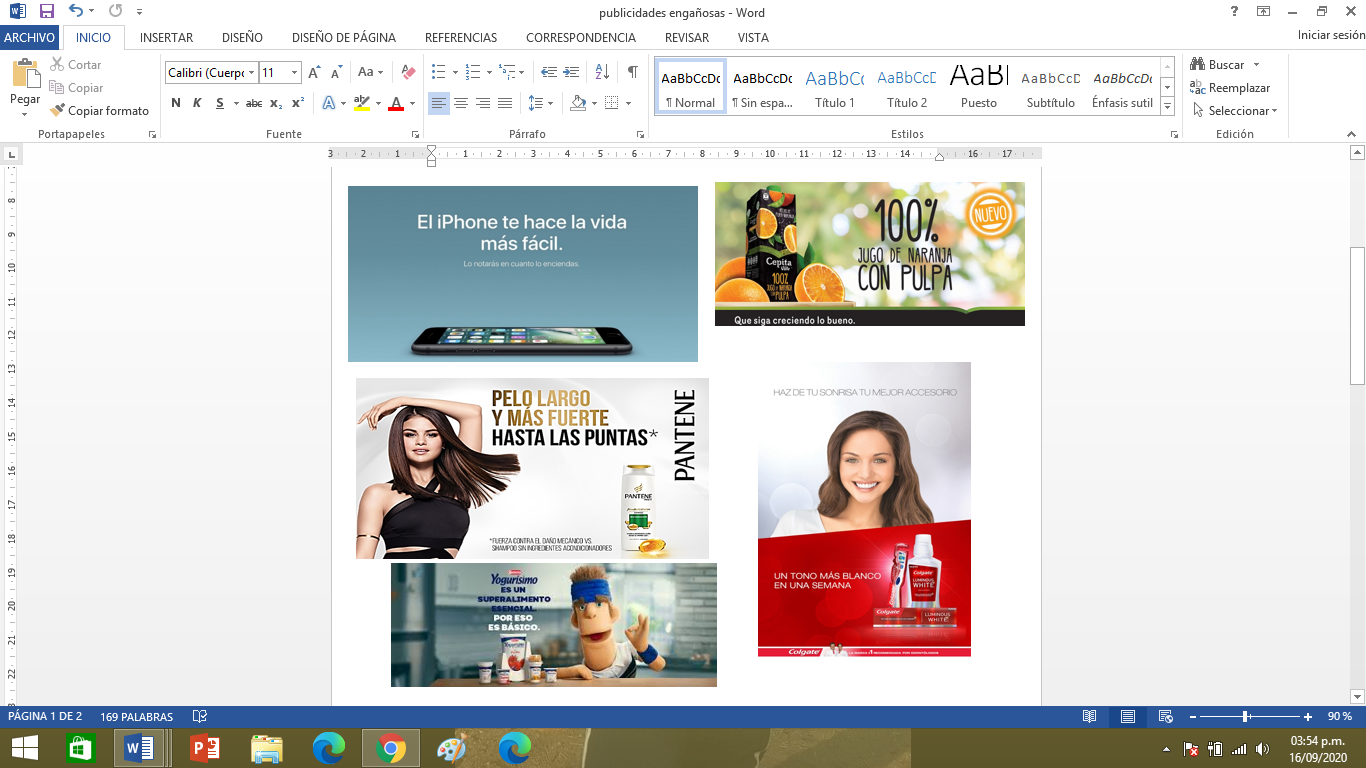 1)    Leer el enunciado de cada publicidad.·         “Yogurísimo es un súper alimento  esencial por eso es súper básico”·         “Pelo largo y más fuerte hasta las puntas”.·         “Un tono más blanco en una semana”·         “El IPhone te hace la vida más fácil. Lo notarás en cuanto lo enciendas”·         “100% jugo de naranja con pulpa” 2)    Contesta las siguientes preguntas.·         ¿Tienes o has tenido alguno de estos productos? ¿Cuáles?·         Si has consumido alguno ¿Es verdad lo que anuncian en la publicidad?·         ¿Al leerlo te dan ganas de comprarlo?·         ¿Crees que es real el producto con lo que ofrecen en la publicidad?3)    Ver el siguiente video.-          LINK DEL VIDEO: https://www.youtube.com/watch?v=cl71aCgZLsM4)    Busca en diario, revistas o por internet alguna publicidad engañosa. Luego pégalo en tu carpeta y explica por qué es engañosa.MARTES 29 DE SEPTIEMBRELENGUA: REPASOEVALUAMOS LECTURA Y COMPRENSIÓN REVISANDO LO TRABAJADO EL VIERNES SOBRE FÁBULA Y NOTICIA.ORALMENTE DESCUBRIR PALABRAS AGUDAS, GRAVES Y ESDRÚJULAS CON Y SIN TILDE. ESCRIBIR ALGUNOS EJEMPLOS EN LA CARPETA.AMPLIAR ALGUNAS FRASES AGREGANDO ADJETIVOS CALIFICATIVOS, GENTILICIOS Y NUMERALES. ESCRIBIRLAS EN LA CARPETA.CATEQUESIS ENCUENTRO Nº 15: “El Evangelio de la alegría”Comenzamos este encuentro haciendo la señal de la cruz.Siempre nos alegramos al recibir buenas noticias. Y de todas las buenas noticias, la que nos trae Jesús es la mejor que podemos recibir.Te invito a cerrar los ojos y pensar en este año tan especial ¿qué buenas noticias recibió tu familia?Escribe tres palabras que expresen lo que sentiste al recibir esas buenas noticias.Lee la breve explicación sobre Evangelio que aparece en la pág. 46 (al medio)Ahora ,completa las siguientes afirmaciones:Evangelio significa _________________________Los Evangelios transmiten _______________________________Jesús nos  _______________, ______________________ y __________________Realiza la actividad 3 buscando las citas bíblicas que te propone y completa a quién nombra cada una.Hacer el punto 4 y explicar por escrito por qué elegiste esa cita.Termina este momento pensando en tu familia y todo lo que están viviendo. Oralmente hacer una oración  a Jesús de agradecimiento por las buenas noticias y de petición con alguna intención para pedir mejore una situación.JUEVES 1 DE OCTUBRELENGUA: REPASO GENERAL Actividades: 1)      Leer las siguientes oraciones y en ellas marcar con color azul los adjetivos calificativos, con rojo los adjetivos gentilicios y con verde aquellos adjetivos numerales.a)  	Julia es británica y le gusta tomar té caliente.b)  	Las empanadas salteñas son muy ricas y jugosas.c)  	Marcos es una persona alegre.d)  	El tercer día de la semana es el miércoles.e)  	Salí primero en el torneo de golf.f)   	Las canciones de Paulo Londra son excelentes. 2)      Ubica esos adjetivos que has marcado, según su género, en el siguiente cuadro.Ejemplo:3)      Completa el siguiente texto con los sinónimos que correspondan a las palabras entre paréntesis. Puedes ayudarte con el diccionario.Los pájaros carpinteros.“Los pájaros carpinteros son unas aves que forman parte de las Piciformes. Pueden encontrarse en casi todas las latitudes del………… (Mundo) excepto en las zonas de los polos, en Madagascar y en Australia. Existen subespecies migratorias y otras sedentarias. Algunas de ellas están por……… (mucho) tiempo en los mismos territorios y otras se mueven más, ………………(normalmente) desde las zonas en que se reproducen hasta las/los ……………..(zonas) en las/los que hibernan. En el sur de Europa, por su parte, se……………….( localizan) las especies más grandes. En la zona andaluza, concretamente en Doñana, pueden encontrarse tres subespecies……………. (diferentes).”4) Practicamos lectura del texto anterior. Buscamos el significado de piciformes.CATEQUESIS “CONTINUAMOS CON EL ENCUENTRO 15”Comienza leyendo la introducción de la pág. 47.Ahora, recordando lo trabajado en Lengua sobre las partes de la noticia, te invito a que escribas un titular para cada cita bíblica que leíste el martes (son 4 en total). Escríbelos en la carpeta con variados colores y letra que se destaque.Lee la explicación sobre la Buena Nueva de Jesús que está en la pág. 47 (al medio)Te invito a realizar el punto 6 y a compartir en familia la propuesta del 7, sólo de manera oral, no hace falta que escribas esas buenas noticias pero sí que las guardes en tu corazón.Termina este encuentro agradeciendo a Dios esas buenas noticias que guardas en tu corazón, rezando un Padre Nuestro.Para saber un poquito más sobre el libro de Hechos de los Apóstoles, el profe Lucho te dejó una actividad entretenida para hacer con la Biblia en mano (sólo debes resolver el crucigrama, no inventar otro) AYUDITA: la referencia 8 es leyendo hasta el versículo 36 y por las dudas la respuesta es BERNABE.Para hacerlo acá te envío el enlace: Paulinas: La escuela de Catequesis.paulinas.org.arhttp://paulinas.org.ar/esca/libro2s/hechos.html VIERNES 2 DE OCTUBREMATEMÁTICA: PROBLEMASPara hacer un repaso de todo lo que vimos hasta hoy resolvemos las actividades de las páginas 88.LENGUA “TERMINANDO EL REPASO”5)      Uní con flechas cada palabra con su antónimo.frío                                                                        	negropoco                                                                       	buenomalo                                                                      	calienteblanco                                                        	        	claroalegre                                                                    	tristecaro                                                                       	muchooscuro                                                                   	barato6)      Separa las palabras en sílabas. Señala con color la sílaba tónica. Luego coloca al lado de cada una qué clase de palabra es según su acentuación (aguda, grave o esdrújula) Finalmente coloca tilde donde falte.-          Numeracion-          Matematica-          Arbol-          Bebe-          Papa-          Japones-          Corazon-          Azucar-          Semaforo-          Maquina-          Fabula-          Organico7)      Alguna de estas palabras, según cual sea su sílaba tónica tiene otro significado. Por ejemplo ejército o ejercitó. ¿Observaste alguna palabra en el ejercicio anterior que según su acentuación cambie su significado? ¿Cuáles son? Enciérralas con color.HORARIO DE CLASES 4°A Y 4°BHORARIO DE CLASES 4°A Y 4°BHORARIO DE CLASES 4°A Y 4°BHORARIO DE CLASES 4°A Y 4°BHORARIO DE CLASES 4°A Y 4°BLUNESMARTESMIÉRCOLESJUEVESVIERNESMATEMÁTICALENGUAMATEMÁTICALENGUAMATEMÁTICACIENCIAS SOCIALES- CIUDADANÍACATEQUESISCIENCIAS NATURALES-TECNOLOGÍACATEQUESISLENGUALUNESMARTESJUEVESÚnico link de acceso para los 3 encuentros4°B8:00 a 8:458:00 a 8:458:00 a 8:45https://meet.google.com/ewa-vsmq-xes?hs=122&authuser=2 4°A9:00 a 9:459:00 a 9:459:00 a 9:45http://meet.google.com/vrk-wuze-ozz Adjetivos FemeninosAdjetivos MasculinosAdjetivos  de género invariableAlegre.